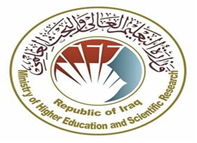 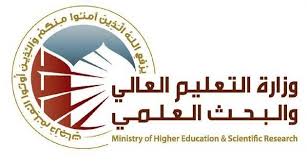 وصف المقرر الدراسيجدول الدروس الاسبوعي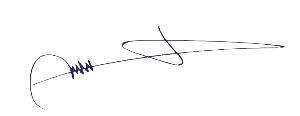                   توقيع استاذ المادة 						                توقيع رئيس القسم:الاسمم.د محمد سمير محمد م.د محمد سمير محمد م.د محمد سمير محمد م.د محمد سمير محمد م.د محمد سمير محمد البريد الالكترونيdr.mohammed.sameer.iq@gmail.comdr.mohammed.sameer.iq@gmail.comdr.mohammed.sameer.iq@gmail.comdr.mohammed.sameer.iq@gmail.comdr.mohammed.sameer.iq@gmail.comاسم المادةتقنيات المونتاجتقنيات المونتاجتقنيات المونتاجتقنيات المونتاجتقنيات المونتاجمقرر الفصلوفق النظام السنويوفق النظام السنويوفق النظام السنويوفق النظام السنويوفق النظام السنوياهداف المادةتهدف هذه المادة المعرفة الشاملة بالمونتاج نظريا وتطبيقاتها العملية على برمجيات الحاسوب الرقمية الحديثة لمواكبة التطورات في الوسيط السينماتوغرافي.تهدف هذه المادة المعرفة الشاملة بالمونتاج نظريا وتطبيقاتها العملية على برمجيات الحاسوب الرقمية الحديثة لمواكبة التطورات في الوسيط السينماتوغرافي.تهدف هذه المادة المعرفة الشاملة بالمونتاج نظريا وتطبيقاتها العملية على برمجيات الحاسوب الرقمية الحديثة لمواكبة التطورات في الوسيط السينماتوغرافي.تهدف هذه المادة المعرفة الشاملة بالمونتاج نظريا وتطبيقاتها العملية على برمجيات الحاسوب الرقمية الحديثة لمواكبة التطورات في الوسيط السينماتوغرافي.تهدف هذه المادة المعرفة الشاملة بالمونتاج نظريا وتطبيقاتها العملية على برمجيات الحاسوب الرقمية الحديثة لمواكبة التطورات في الوسيط السينماتوغرافي.التفاصيل الأساسية للمادةمادة نظرية بواقع خمس ساعات في الاسبوع تتوزع مفرداتها على ثلاثين اسبوعاً تتخللها امتحانات شهرية واعداد تقارير وامتحان اخر السنة مادة نظرية بواقع خمس ساعات في الاسبوع تتوزع مفرداتها على ثلاثين اسبوعاً تتخللها امتحانات شهرية واعداد تقارير وامتحان اخر السنة مادة نظرية بواقع خمس ساعات في الاسبوع تتوزع مفرداتها على ثلاثين اسبوعاً تتخللها امتحانات شهرية واعداد تقارير وامتحان اخر السنة مادة نظرية بواقع خمس ساعات في الاسبوع تتوزع مفرداتها على ثلاثين اسبوعاً تتخللها امتحانات شهرية واعداد تقارير وامتحان اخر السنة مادة نظرية بواقع خمس ساعات في الاسبوع تتوزع مفرداتها على ثلاثين اسبوعاً تتخللها امتحانات شهرية واعداد تقارير وامتحان اخر السنة الكتب المنهجيةمحاضرات من اعداد استاذ المادة محاضرات من اعداد استاذ المادة محاضرات من اعداد استاذ المادة محاضرات من اعداد استاذ المادة محاضرات من اعداد استاذ المادة المصادر الخارجية- فهم السينما- اللغة السينمائية- المونتاج الرقمي- مواقع الكترونية على شبكة الانترنت - فهم السينما- اللغة السينمائية- المونتاج الرقمي- مواقع الكترونية على شبكة الانترنت - فهم السينما- اللغة السينمائية- المونتاج الرقمي- مواقع الكترونية على شبكة الانترنت - فهم السينما- اللغة السينمائية- المونتاج الرقمي- مواقع الكترونية على شبكة الانترنت - فهم السينما- اللغة السينمائية- المونتاج الرقمي- مواقع الكترونية على شبكة الانترنت تقديرات الفصلالفصل الدراسيالامتحان الشهري الاعمال المطلوبة تقديم تقريرالامتحان النهائيتقديرات الفصل30%20%5%5%60 %معلومات اضافيةيقدم الطالب تقرير في كل فصل عن مفردات المادة وتقيمه من (5) درجات بهدف حث الطالب على القراءة والبحث يقدم الطالب تقرير في كل فصل عن مفردات المادة وتقيمه من (5) درجات بهدف حث الطالب على القراءة والبحث يقدم الطالب تقرير في كل فصل عن مفردات المادة وتقيمه من (5) درجات بهدف حث الطالب على القراءة والبحث يقدم الطالب تقرير في كل فصل عن مفردات المادة وتقيمه من (5) درجات بهدف حث الطالب على القراءة والبحث يقدم الطالب تقرير في كل فصل عن مفردات المادة وتقيمه من (5) درجات بهدف حث الطالب على القراءة والبحث الاسبوعالتاريخالمادة النظريةالملاحظات1الاسبوع الاولاستقبال الطلبة وتعريفهم بمفردات المادة واهدافها واجراءاتها 2الثانيمفهوم المونتاج3الثالثأنظمة المونتاج (الخطي-الاخطي)4الرابعالانظمة متعددة المصادر5الخامسالمونتاج الفوري (الأني)6السادسمراحل ما قبل المونتاج7السابعالمونتاج الاولي والنهائي8الثامنامتحان شهري 9التاسعالمونتاج في مرحلة التصوير 10العاشرمرحلة المشاهدة والعزل11الحادي عشرتطبيقات عملية12الثاني عشروسائل الانتقال13الثالث عشرالمبادئ الاساسية الجمالية التي يراعيها المونتير (أختيار-ترتيب-تجاور-تتابع)14الرابع عشروسائل الانتقال15الخامس عشرتطبيقات عملية 16السادس عشرامتحان شهري 17السابع عشرالتوقيت والسرعة18الثامن عشرالايقاع19التاسع عشرمشاهد الحركة والحوار20العشرونتطبيقات عملية21الواحد والعشرون الخدع السينمائية والتلفزيونية22الثاني والعشرونالمونتاج الرقمي والمؤثرات الخاصة23الثالث والعشرونالتصحيح اللوني وبرامج معالجة الصورة الرقمية24الرابع والعشرونامتحان شهري 25الخامس والعشرونبرامج المونتاج الرقمية26السادس والعشرونعناصر بنية الصوت27السابع والعشرونانساق السرد بالنسبة للمونتير28الثامن والعشرونمونتاج الفيلم الوثائقي29التاسع والعشرونامتحان شهري30الثلاثون مراجعة شاملة لمقررات المادة 